 	      OSNOVNA ŠOLA LJUBO ŠERCER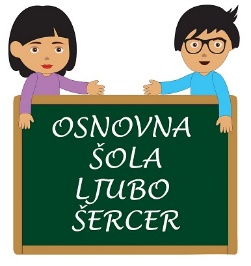 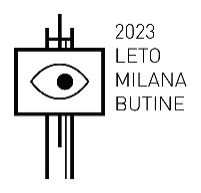   	       		     Reška cesta 6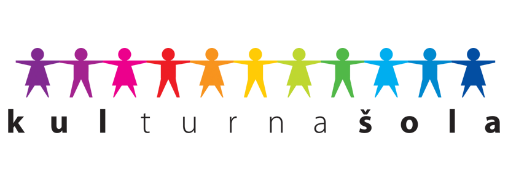   	                               1330 Kočevje  	                      Telefon:  (01) 893 10 46  	                      Telefaks: (01) 893 10 47  	                         E-mail: info@osls.si            	                    Spletna stran: www.osls.siSEZNAM UČBENIKOV, DELOVNIH ZVEZKOV IN DRUGIH POTREBŠČIN V ŠOLSKEM LETU 2023/24 ZA 7. RAZRED NISUčbeniki in delovni zvezki:1. A. Vališer, E. Mrlak: POLETI Z MENOJ MED BESEDE, berilo za 7. razred, ZRSŠ2. D. Ujc: KAKO POVEM, KAKO NAPIŠEM, učbenik za slovenščino za 7. razred, ZRSŠ3. D. Ujc: KAKO POVEM, KAKO NAPIŠEM 7, delovni zvezek za slovenščino za 7. razred, ZRSŠ4. M. Mlačnik:  Matematika 7, učbenik za 7. razred osnovne šole z nižjim izobrazbenim standardom (2 dela), ZRSŠ 5. A. Stare: MATEMATIKA 7, delovni zvezek za 7. razred osnovne šole, ZRSŠ6. V. Dundek: TEHNIKA IN TEHNOLOGIJA 7, učbenik za 7. razred, ZRSŠ7. V. Dundek: TEHNIKA IN TEHNOLOGIJA 7, delovni zvezek za 7. razred, ZRSŠ8. F. Erbeli: MY ENGLYSH 1, učbenik za 7. razred, ZRSŠ9. F. Erbeli: MY ENGLISH 1, delovni zvezek za 7. razred, ZRSŠ10. G. Skumavc: NARAVOSLOVJE 7, učbenik za 7. razred, ZRSŠ11. R.Farič: DRUŽBOSLOVJE 7, učbenik za 7. razred. ZRSŠ12. B. Kramar: GOSPODINJSTVO 7, učbenik za 7. razred, ZRSŠUčbenike in delovne zvezke bo učenec prejel prvi teden v septembru. Učenec vrne učbenike nepoškodovane ob koncu šolskega leta.Potrebščine po izboru učiteljev:2 zvezka, A4, brezčrten (60 listni):  TIT, MAT2 zvezka, A4, mali karo6 zvezkov, A4, črtasti z robom: SLJ, DRU, NAR, GOS, GUM, TJA10 ovitkov A4, plastični2 navadna svinčnika, trdota HB1 svinčnik, trdota 2Bbarvice (12 kosov)flomastri (12 kosov)tempera barviceDAS masa oz. masa za modeliranjenalivno peročopič, okrogli št. 4čopič, ploščati št. 6čopič, ploščati št. 14čopič, okrogli št. 12radirkašilčekBeležka/rokovnik/planer (za beleženje DN in ocenjevanj)ravnilo GEOTRIKOTNIKravnilo NOMA 5 (veliko ravnilo z liki)šestilo, kakovostno, kovinskorisalni blok, 20-listni1 X črtalniklepilo v stiku (UHU)mapa A4 z elastikoškarje (srednja velikost), za levičarje ustrezne škarje – »škarje za levičarje«šolski copati z nedrsečim podplatomcopati za športno vzgojokratke hlače ali trenirka za športno vzgojozemljevid Slovenijezemljevid Evropežepni kalkulatorkolaž papirPotrebščine naj učenec prinese prvi teden v septembru. Vse navedene potrebščine, naj bodo opremljene z imenom in priimkom otroka.